Уважаемые руководители!Министерство общего и профессионального образования информирует                    о проведении 23 сентября 2021 года в 18:00 ч. Всероссийского родительского собрания («родительского всеобуча») «Безопасное детство: как дорогу сделать безопасной для детей». Прямая трансляция пройдет в родительском сообществе проекта «Большая перемена» в социальной сети «Одноклассники»https://ok.ru/bolshayaperemena.online/topic/153569728146840.Прошу довести данную информацию до сведения педагогов, классных руководителей, родителей (законных представителей) обучающихся образовательных учреждений с целью обеспечения участия в указанном мероприятии.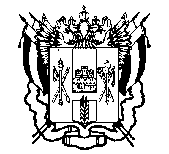 ПРАВИТЕЛЬСТВО  РОСТОВСКОЙ  ОБЛАСТИМИНИСТЕРСТВООБЩЕГО  И  ПРОФЕССИОНАЛЬНОГООБРАЗОВАНИЯРОСТОВСКОЙ ОБЛАСТИ(минобразование Ростовской области)пер. Доломановский, . Ростов-на-Дону, 44082тел.   (86) 240-4-97  факс (86) 267-86-44E-mail: min@rostobr.ruhttp://www.rostobr.ru[REGNUMDATESTAMP]на № ________________  от  ____________________Руководителям муниципальных органов, осуществляющих управление в сфереобразованияРуководителям государственныхобразовательных учрежденийЗаместитель министра[SIGNERSTAMP1]Т.С. Шевченко